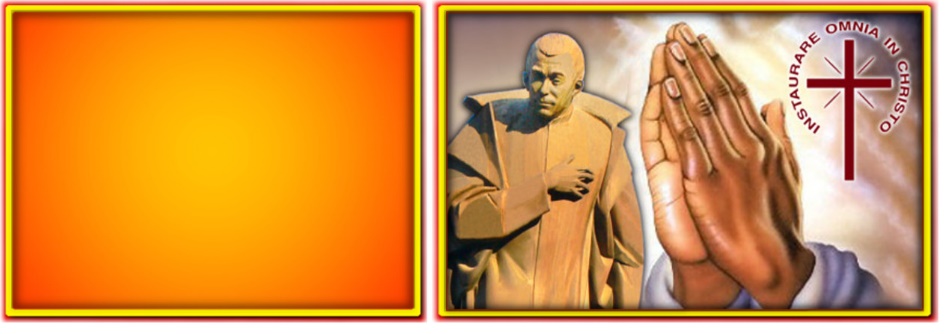 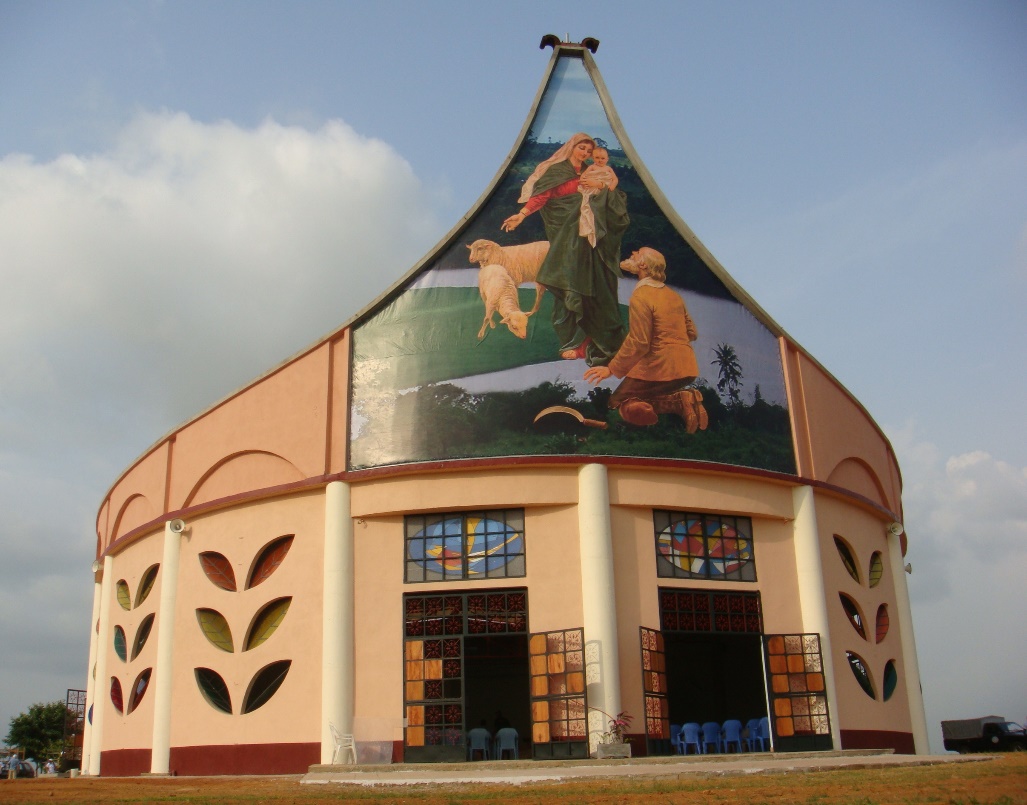 ASSEMBLEA GENERALE DI VERIFICABonoua, dal 12 al 20 ottobre 2019Eventi importanti di chiesa e di Congregazione nel mese di ottobre:Il Sinodo per l’Amazzonia, Il Mese Missionario Straordinario e l’Assemblea di Verifica30/09-4/10 a Villa de Majo BA (ARG): Secondo turno degli esercizi spirituali 29/09-4/10 a Anatihazo (MAD): Esercizi spirituali di tutti i confratelli della Delegazione.30/09-04/10 a Villa de Mayo BA (ARG): Secondo turno degli esercizi spirituali02-04 a Milano e Montebello (ITA): VIII Convegno Apostolico02 a Barro Preto (BRS): Incontro del Segretariato della Formazione07 a Buenos Aires (ARG): Incontro plenario del Gruppo di Sduti Orionini11-12 a Claypole (ARG): Giornate socio-storiche su Don Orione12-14 a F. Varela (ARG): Incontro naqzionale degli Amici di Don Orione12-13 a Wołomin (POL): Giorni dell’Ospizio19 a Warszawa (POL): Incontro con i Responsabili della Scala di Giacobbe20 a Aparecida (BRS/BRN): Incontro della Famiglia Carismatica Orionina FDP-PSMC-MJO-MLO-ISO20-26 a Zduńska Wola (POL): Corso di esercizi spirituali per i religiosi25 a Bologna (ITA): Incontro del Segretariato Educativo-Scolastico25 a Roma (ITA): Incontro del Centro Provinciale Vocazioni22-26 a Bonoua (AFR): Riunione annuale dei Direttori.26 a Fano (ITA): Inaugurazione dell’oratorio26 a Zduńska Wola (POL): Riunione del Segretariato Pastorale giovanile-Vocazionale27 a Fano (ITA): Convegno Missionario Provinciale28-29 a Mariano Roque Alonso-Paraguay (ARG): Riunione dei religiosi della zona “Nordest argentino e Paraguay”28-30 in Bielorussia: Visita fraterna del Provinciale, di Don Jasek e di Don Bondar30/10-1/11 a Villa Giardino – Cordoba (ARG): Incontro delle scuole orionine per diversamente abiliReligiosi: Ves. Andrea GEMMA (+02/09/2019)Religiose: Suor Maria Lina (+05/09/2019) Suor Maria Wojciecha (+24/09/2019)Parenti: Sig. Francesco ZAGARIA, (+25/09/2019) Papà del Sac. Riccardo ZAGARIA (Burkina Faso)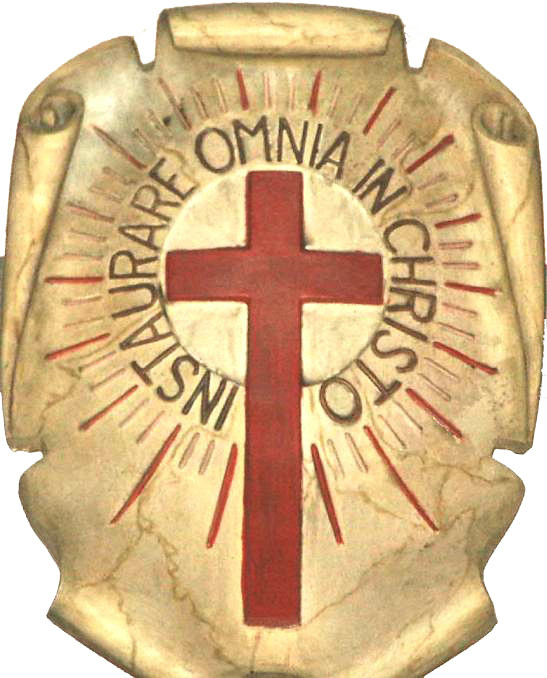 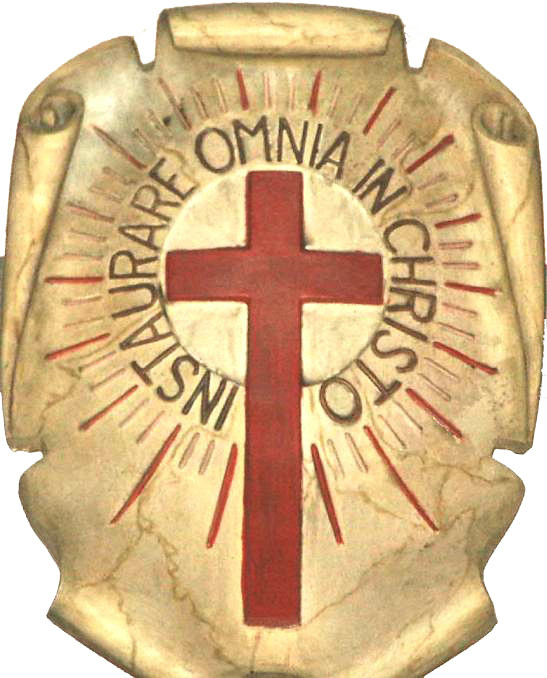 